31. 3. 2020                                                                                                                DKE 8. razred                    Sredstva za delovanje državePa smo že v tretjem tednu spletnega poučevanja. Kako ste kaj? Jaz vas že kar malo pogrešam ;) Zapiši v zvezek naslov Sredstva za delovanje državeS pomočjo učbenika na str. 48 in 49 odgovori v zvezek na naslednja vprašanja:Za kaj potrebuje država denar?Kaj je PRORAČUN (kdo pripravi, kdo ga sprejme)?Razloži pojme: DAVEK, PRISPEVEK, TROŠARINA, PRORAČUNSKI PRIMANKLJAJ/PRESEŽEK.Prav tako s pomočjo učbenika rešiš delovni list, ki ga prerišeš v zvezek.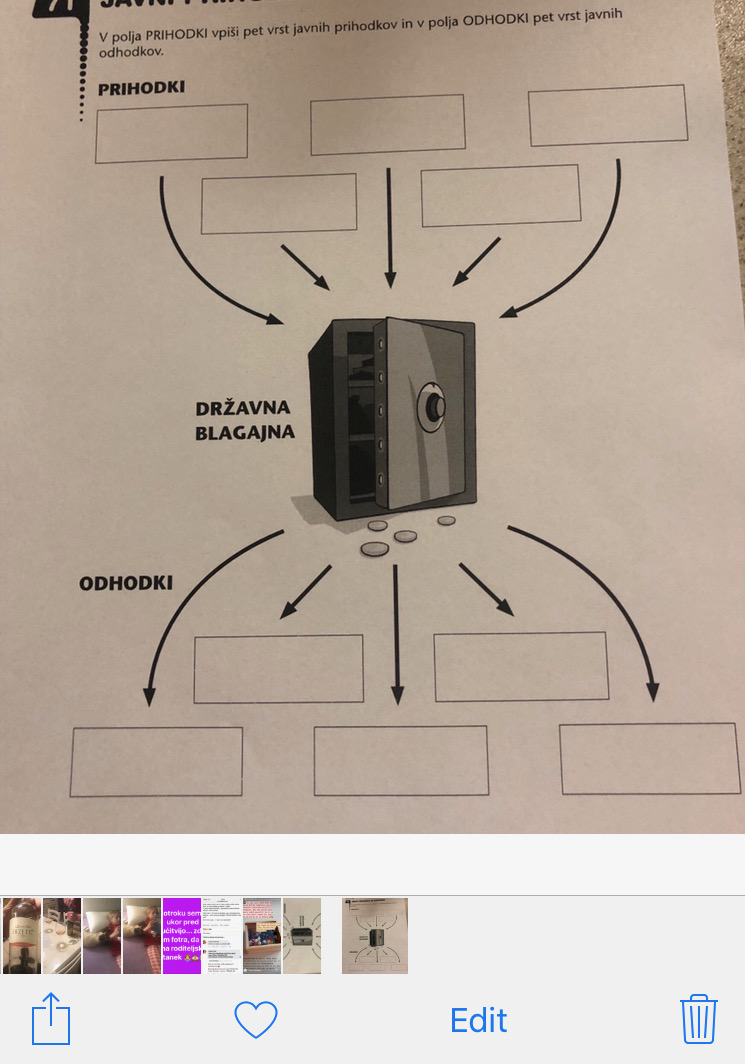 